 Инструкция по подаче заявления о внесении изменений в приоритеты зачисления 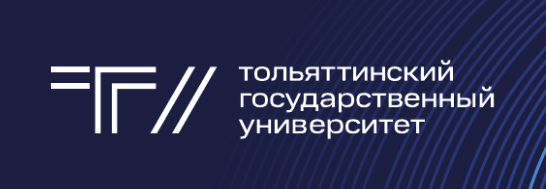 по программам бакалавриата, программам специалитетаПорядок внесения изменений в приоритеты зачисления зависит от способа подачи документов:Если документы поданы в ТГУ с использованием Суперсервиса «Поступление в вуз онлайн» посредством федеральной государственной информационной системы «Единый портал государственных и муниципальных услуг (функций)» (Госуслуги) – необходимо вносить изменения на портале Госуслуг посредством редактирования заявления.Если Ваши документы поступили с портала ГОСУСЛУГ, то в Вашем личном кабинете в ленте сообщений от приемной комиссии есть сообщение со следующим текстом: «Заявление поступило с портала ГОСУСЛУГ».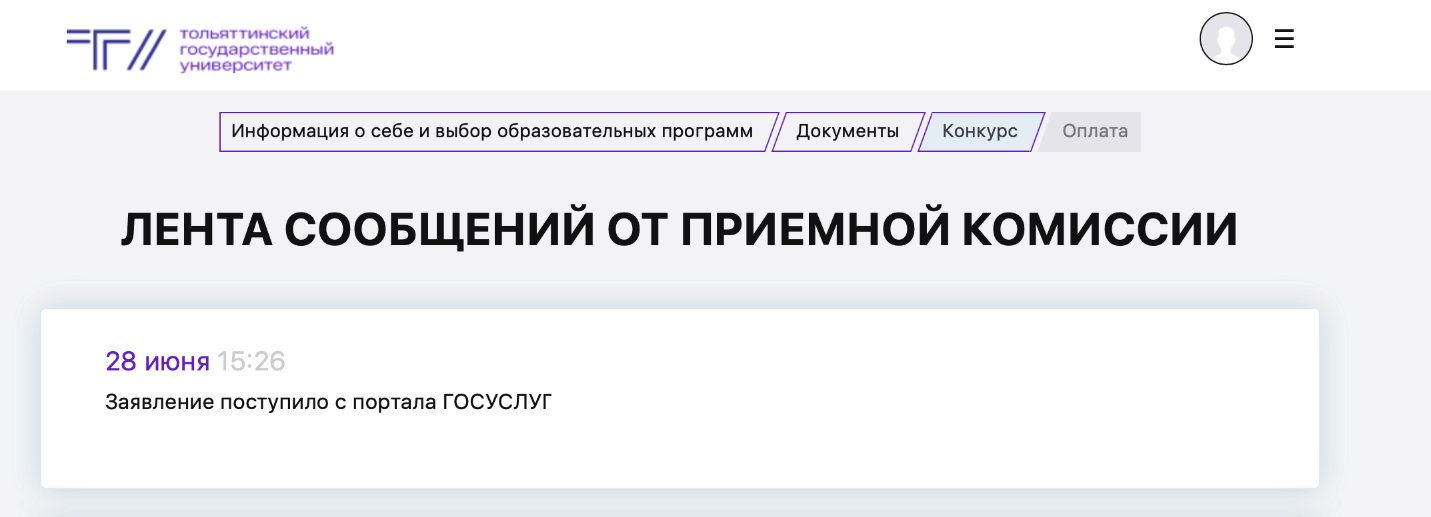 Если документы поданы в ТГУ иными способами (лично, личный кабинет, почта) – необходимо вносить изменения в приоритеты зачисления посредством подачи заявления:2.1. Ознакомиться с перечнем направлений подготовки (стр. 3 – для выпускников школ; стр. 4 – для выпускников колледжей/техникумов).2.2. Зайти в личный кабинет в раздел «Конкурс» - БЮДЖЕТНАЯ ФОРМА, где указаны все направления подготовки (специальности), добавленные в заявление и приоритеты зачисления.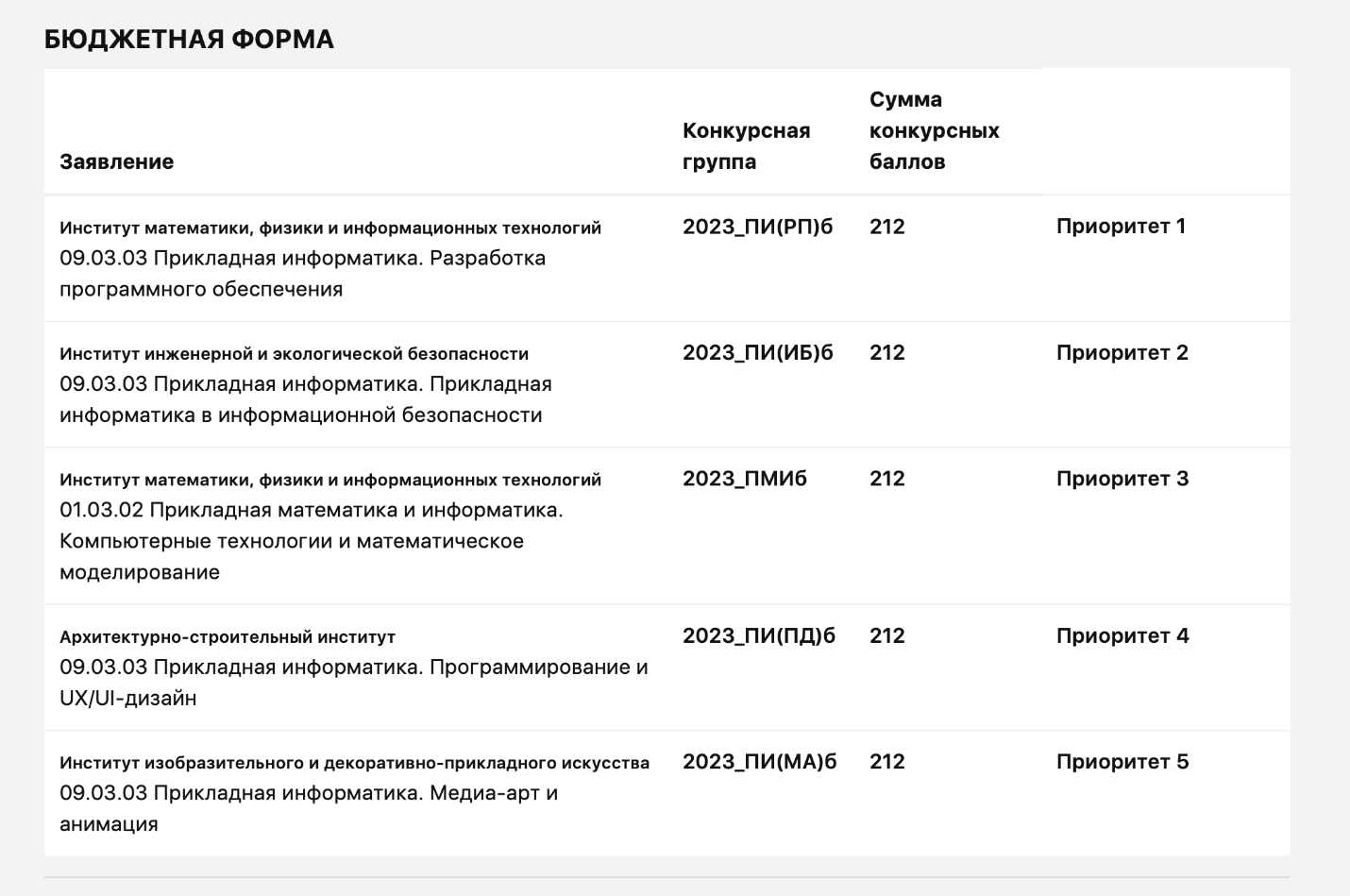 2.3. Заполнить и подписать Лист 1 заявления (все обязательные для заполнения поля выделены красным цветом, пример заполнения стр. 7):- Указать СНИЛС, фамилию, имя, отчество, телефон, электронную почту.- Заново указать ВСЕ направления подготовки (специальности).- Заново проставить приоритеты зачисления для всех направлений подготовки (специальностей).- Указать дату подачи заявления.- Поставить подпись в поле со знаком «V».2.4. Заполнить и подписать Лист 2 (все обязательные для заполнения поля выделены красным цветом, пример заполнения стр. 8):- Указать СНИЛС.- Указать направления подготовки (специальности), которые необходимо отозвать (удалить) из заявления.- Указать приоритеты зачисления направлений подготовки (специальностей), которые добавлять в заявление ранее (приоритеты зачисления указаны в личном кабинете).Примечание: - Внести изменения в приоритеты зачисления - заполнить только Лист1.- Внести изменения в приоритеты зачисления и добавить новые направления подготовки (специальности) - заполнить только Лист1.- Внести изменения в приоритеты зачисления, добавить новые направления подготовки (специальности), удалить старые направления - заполнить Лист1, Лист2.- Удалить направления подготовки (специальности) из заявления - заполнить Лист1, Лист2.Лист 1 заполняется всегда, Лист2 заполняется только если направления подготовки (специальности) удаляются из заявления.2.5. Отсканировать (сфотографировать) заявление (все реквизиты документа должны быть хорошо читаемы).2.6. Отправить скан (фотографию) заявления на электронную почту doc-priem@tltsu.ru с указанием в теме письма: «ИЗМЕНЕНИЕ ПРИОРИТЕТОВ. укажите ФИО» (пример: «ИЗМЕНЕНИЕ ПРИОРИТЕТОВ. Иванов Иван Иванович»).2.7. После обработки заявления Вам будет направлено письмо о подтверждении получения заявления.Необходимо проверить, что в списках на сайте priem.tltsu.ru и в личном кабинете отобразились внесенные изменения.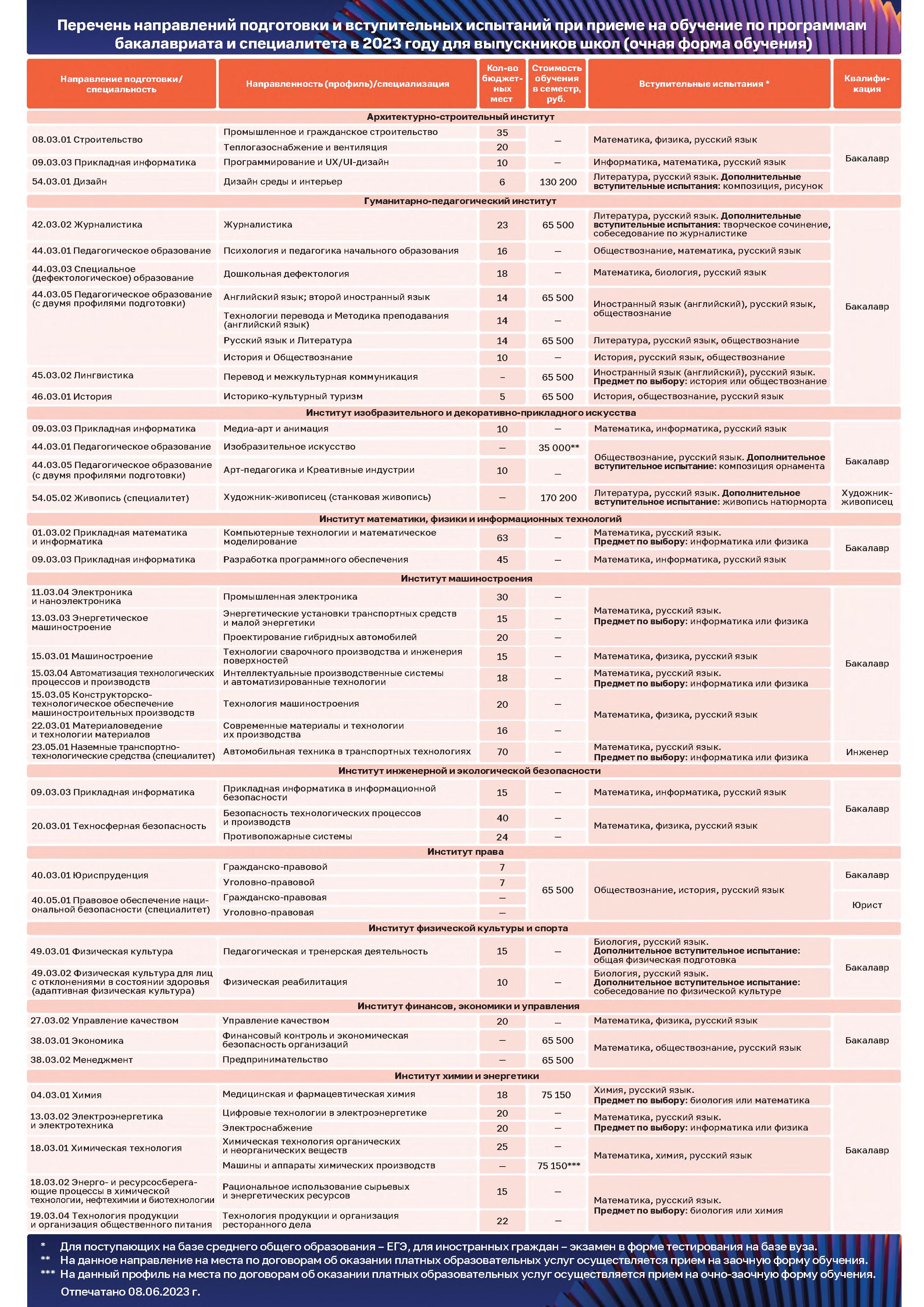 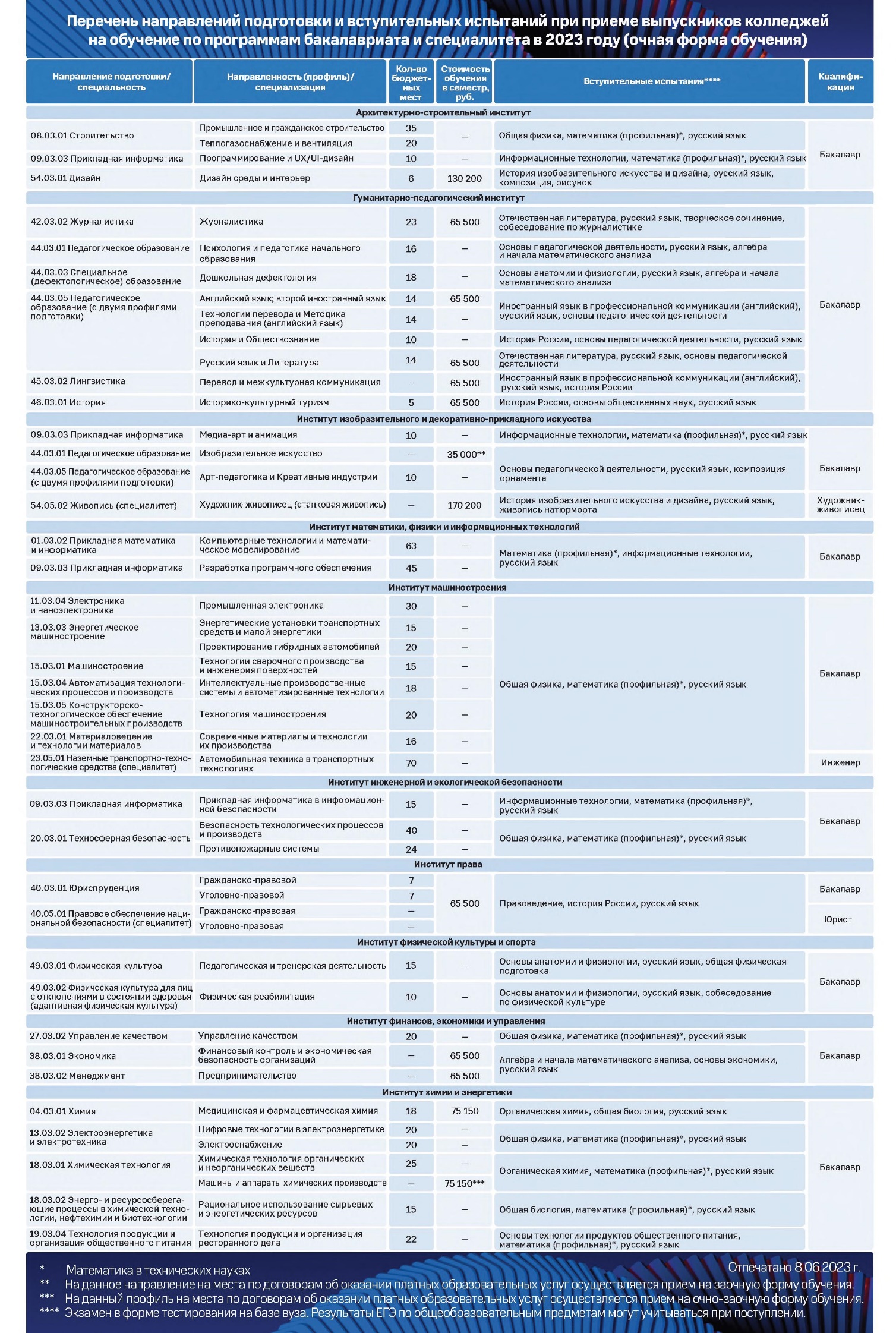 Номер телефона               Электронная почтаЗАЯВЛЕНИЕ	Прошу внести изменения в заявление о приеме в части условий поступления, по которым желаю быть зачисленным на соответствующие места (подпункты 1-5 пункта 7 Порядка приема), и приоритеты зачисления по различным условиям поступления (подпункты 1 – 3 Порядка приема):Форма обучения – очная, места в рамках контрольных цифр (бюджет)	Прошу отозвать из заявления о приеме следующие условия поступления:Форма обучения – очная, места в рамках контрольных цифр (бюджет)Номер телефона               Электронная почтаЗАЯВЛЕНИЕ	Прошу внести изменения в заявление о приеме в части условий поступления, по которым желаю быть зачисленным на соответствующие места (подпункты 1-5 пункта 7 Порядка приема), и приоритеты зачисления по различным условиям поступления (подпункты 1 – 3 Порядка приема):Форма обучения – очная, места в рамках контрольных цифр (бюджет)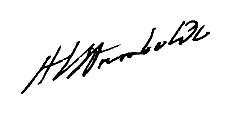 	Прошу отозвать из заявления о приеме следующие условия поступления:Форма обучения – очная, места в рамках контрольных цифр (бюджет)СНИЛСЛист 1Ректору ФГБОУ ВО «Тольяттинский государственный университет» М.М. КришталуФамилияИмяОтчество (при наличии)Основные местаПриоритет иных мест«»2023г.  V/даталичная подпись поступающегоФамилия И.О. поступающегоЛист 2Лист 2СНИЛССНИЛСотозвать«»2023г.  V/даталичная подпись поступающегоФамилия И.О. поступающегоСНИЛСЛист 1Ректору ФГБОУ ВО «Тольяттинский государственный университет» М.М. КришталуФамилияИвановИмяИванОтчество (при наличии)Иванович+79001234567Mail@mail.ru01.03.02 Прикладная математика и информатика. Компьютерные технологии и математическое моделированиеОсновные местаПриоритет иных мест109.03.03 Прикладная информатика. Прикладная информатика в информационной безопасностиОсновные местаПриоритет иных мест209.03.03 Прикладная информатика. Разработка программного обеспеченияОсновные местаПриоритет иных мест309.03.03 Прикладная информатика. Программирование и UX/UI-дизайнОсновные местаПриоритет иных мест409.03.03 Прикладная информатика. Медиа-арт и анимацияОсновные местаПриоритет иных мест5«20»июня2023г.  V/Иванов И.И.даталичная подпись поступающегоФамилия И.О. поступающегоЛист 2Лист 2СНИЛССНИЛСотозвать23.05.01 Наземные транспортно-технологические средства. Автомобильная техника в транспортных технологияхОсновные местаПриоритет иных мест2отозвать15.03.04 Автоматизация технологических процессов и производств. Интеллектуальные производственные системы и автоматизированные технологииОсновные местаПриоритет иных мест4«20»июня2023г.  V/Иванов И.И.даталичная подпись поступающегоФамилия И.О. поступающего